Zbieramy artykuły pierwszej potrzebyO Prosimy naszych Słuchaczy i wszystkich ludzi, którzy chcą pomóc, o przynoszenie następujących produktów: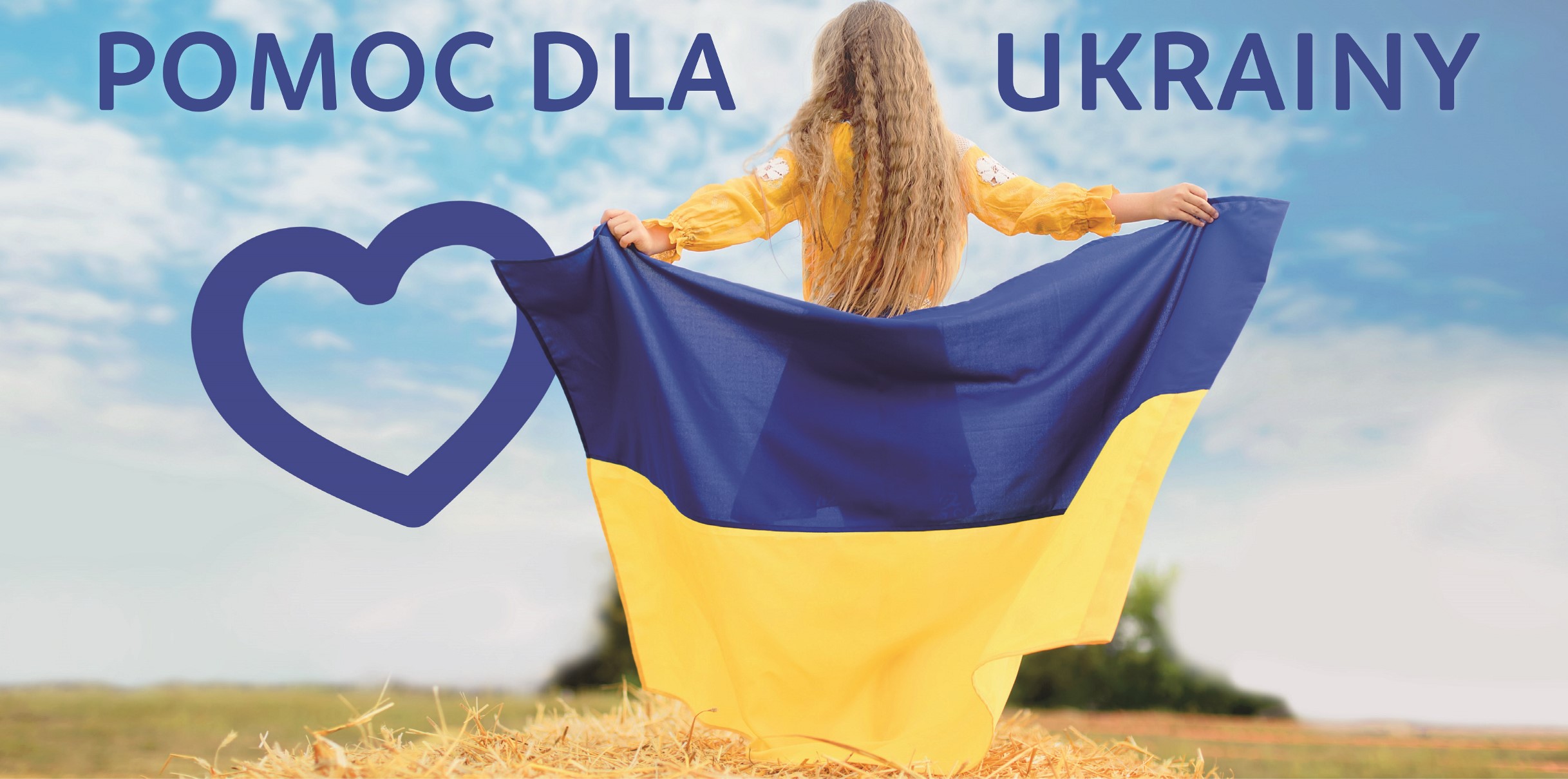 Prosimy o przynoszenie produktów niezniszczonych — takich jakie sami chcielibyście otrzymać.Oprócz paczek z darami potrzebujemy także kartonów, taśm i rolek z folią stretch, aby odpowiednio przygotować pakiety pomocowe.Rzeczy przekazane do sekretariatu szkoły Żak zostaną przesłane do odpowiednich instytucji zajmujących się dalszą dystrybucją darówżak 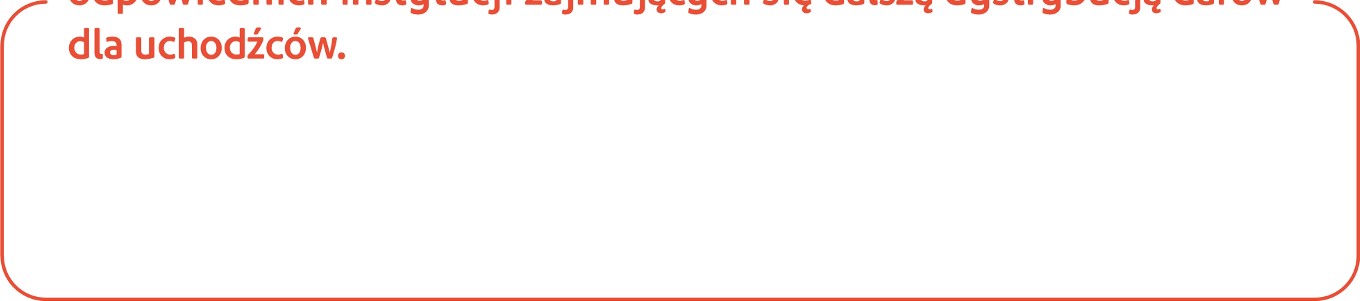  żywności długoterminowej;	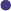 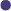  wody butelkowanej;	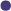 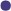 środków przeciwbólowych/opatrunków herbaty/kawy;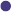 /środków do dezynfekcji; kocu/kołder/poduszek	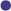 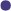 zabawek dla dzieci•	/poszewek/śpiworów;	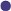 środków czystości• artykułów higienicznych;	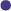 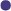 zapałek, baterii, latarek.